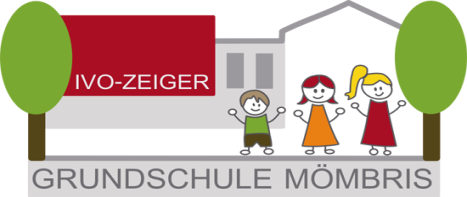 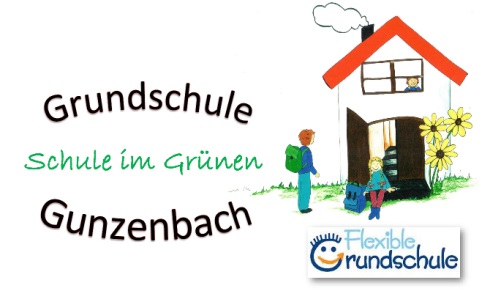                                                                                                          Mömbris, 07.01.2021Informationen zur NotbetreuungSehr geehrte Damen und Herren, liebe Eltern und Erziehungsberechtigte,  wie Sie schon aus der Presse erfahren haben, findet bis zum 31.01.2021 neben dem Distanzunterricht eine Notbetreuung für Kinder aus Familien, welche keine anderen Möglichkeiten zur Betreuung (private Betreuung in einer anderen festen Familie, Beanspruchung von zusätzlichen gesetzlich festgelegten Tagen zur Kinderbetreuung: 10 Tage pro Elternteil, 20 Tage für Alleinerziehende, …) finden, statt. Die außerschulischen Betreuungseinheiten werden durch die Einrichtungen der Marktgemeinde durchgeführt.Die Schülerinnen und Schüler sollen in den Tagen nach Weihnachten weniger Kontakte zu Mitmenschen haben als sonst. So soll das Risiko einer Corona-Infektion in den Januarwochen vermieden werden. Vermeiden Sie ganz besonders in dieser Zeit alle unnötigen Kontakte. Gerade letzte Studien haben gezeigt, dass Kinder sehr wohl diesen Virus in sich tragen und auch weitergeben. Bei allen Planungen steht weiterhin der Gesundheitsschutz der gesamten Schulgemeinschaft an oberster Stelle. Bitte sehen Sie deswegen die Notbetreuung, um die Gesundheit aller so wenig wie möglich zu gefährden, als letzten Notnagel an.Bitte bedenken Sie: Je mehr Kinder die Notbetreuung besuchen, desto mehr Kontakte haben sie. Nehmen Sie das Angebot daher nur in Anspruch, wenn Sie Ihr Kind an diesen Tagen nicht selbst bzw. in einer anderen festen Familie betreuen können.  Die Kinder werden in der Notbetreuung die Inhalte des Homeschoolings bearbeiten. Hierbei unterliegen Sie den strengen Coronaregeln. Bitte denken Sie auch daran, dass Kinder, welche daheim am Distanzunterricht teilnehmen, täglich innerhalb eines festgelegten Zeitraumes persönlich mit der Klassenleitung Kontakt aufnehmen können, um anstehende Fragen zu klären.Bitte teilen Sie uns bis Freitag, den 08.01.2021, per Mail bis 10:00 Uhr mit, an welchen Tagen Ihr Kind bei uns betreut werden soll. Bitte bedenken Sie, dass kein Beförderungsanspruch besteht und Sie Ihr Kind selbst zur Notbetreuung bringen müssen.Mit freundlichen GrüßenDie Schulleitung